04/17/11 Uwest Alumni Association Minutes
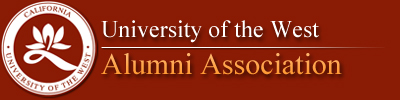 *Please send out your ideas of Uwest Alumni Proposal & Activities in commencement before this Friday night 04/22/11for us. We will send out Agenda by Saturday.Purpose of  Meeting:Preparation for Uwest Alumni AssociationDate/Time:04/17/11  Sunday, 01:30pmPlace:His Lai SchoolChair: President Sam Wu8  Participants :President Sam Wu ,Sally, Vicky, Andrea, Ong, Susan, Oliver, Jeff,TopicIdeal fromDiscussionActionPerson
ResponsibleDue by 1.Networking everyoneFacebook, Committee group, webstie for committeeOliverOliverNext Meeting2. Alumni Register FormSallyAlumni’s name,email,phone#, address,Willing to be members / Committees/ SuggestionsOliverOliverNext Meeting3.Email List everyoneAll Alumi’s email addressGet it from schoolPresident Sam Wu, Sally,Oliver,Ong JeffNext Meeting4.Mermbership BenefitsAndrea$65 for membership/the right to use Uwest library/Coupons benefitsproposalAndrea5. Alumni Association Draft proposal Sally Proposal includes Vision, Mission, Goal, Objective, Organization,Elections,…ect.JeffJeffNext MeetingNext Purpose of Meeting:Uwest Alumni Proposal / Activities in commencement Next Meeting Time:04/24/11 Sunday, 3:00pmPlace:University of the West 10 Inviting List:President Sam Wu ,Sally, Vicky, Andrea, Ong, Susan, Oliver, Jeff,Sandra, Brian Yoshimura, Jacky